Supplementary MaterialFigure 1: HIC of impact at different speeds (centerline).Figure 2: HIC of impact at an offset of 25% tram width at different speeds.Figure 3: Probability for AIS1 head injury (DAMAGE) at centerline.Figure 4: Probability for AIS1 head injury (DAMAGE) at an offset of 25% tram width.Figure 5: Probability for AIS2 head injury (DAMAGE) at centerline.Figure 6: Probability for AIS4+ head injury (DAMAGE) at centerline.Figure 7: Probability for AIS4+ head injury (DAMAGE) at an offset of 25% tram width.Figure 8: Lateral deflection of HBM after impact.Figure 9: Injury risk for femur proximity for impact on baseline and modified tram front for 50th percentile female HBM.Figure 10: Injury risk for femur proximity for impact on baseline and modified tram front for 50th percentile male HBM.Figure 11: Injury risk for femur shaft for impact on baseline and modified tram front for 50th percentile female HBM.Figure 12: Injury risk for femur shaft for impact on baseline and modified tram front for 50th percentile male HBM.Figure 13: Injury risk for tibia shaft for impact on baseline and modified tram front for 50th percentile female HBM.Figure 14: Injury risk for tibia shaft for impact on baseline and modified tram front for 50th percentile male HBM.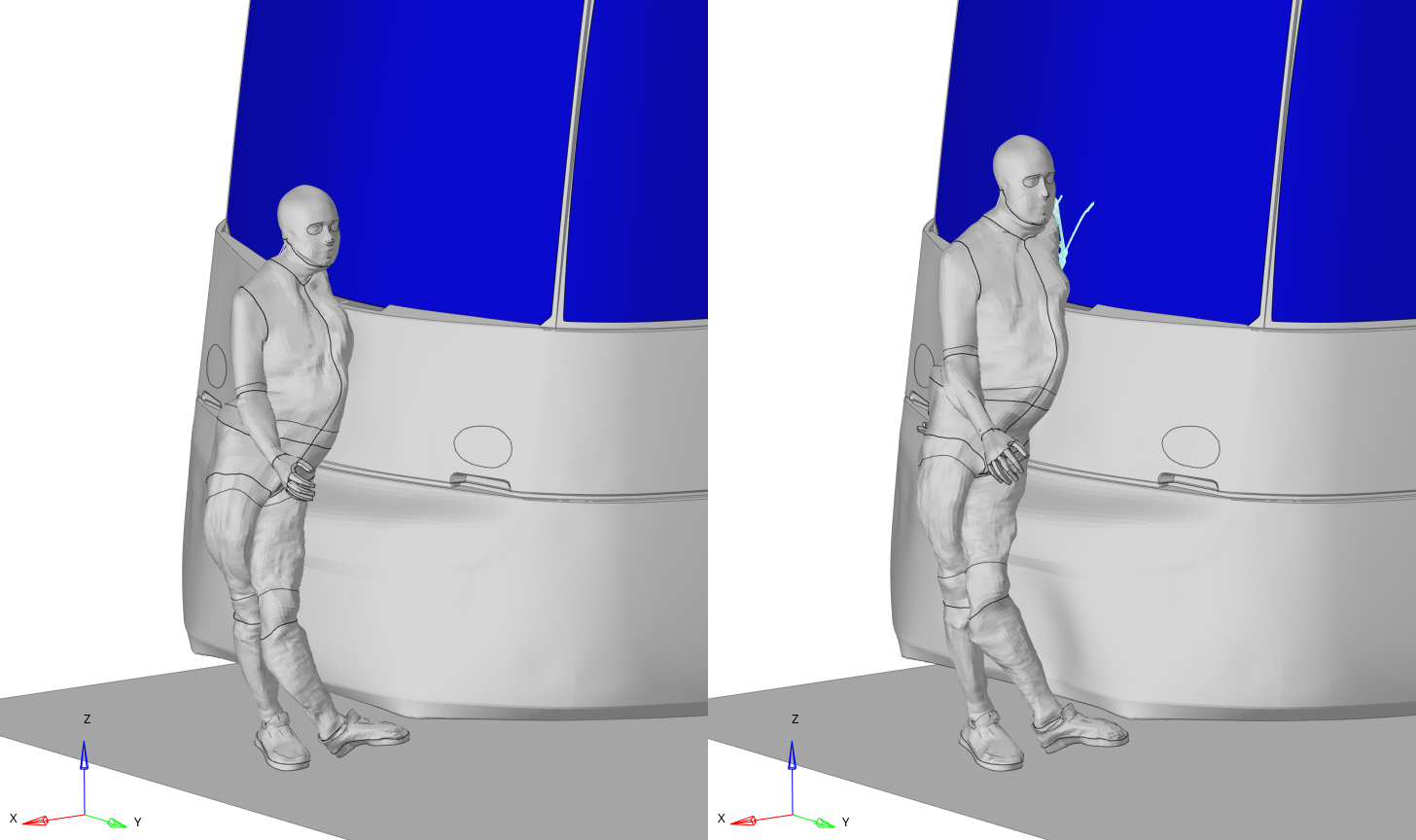 Figure 15: Centerline impact of 50F (left) and 50M (right) HBM on baseline tram front at 30ms simulation time (tram speed: 50 kph).Figure 16: Centerline impact of 50F (left) and 50M (right) HBM on modified tram front at 30ms simulation time (tram speed: 50 kph).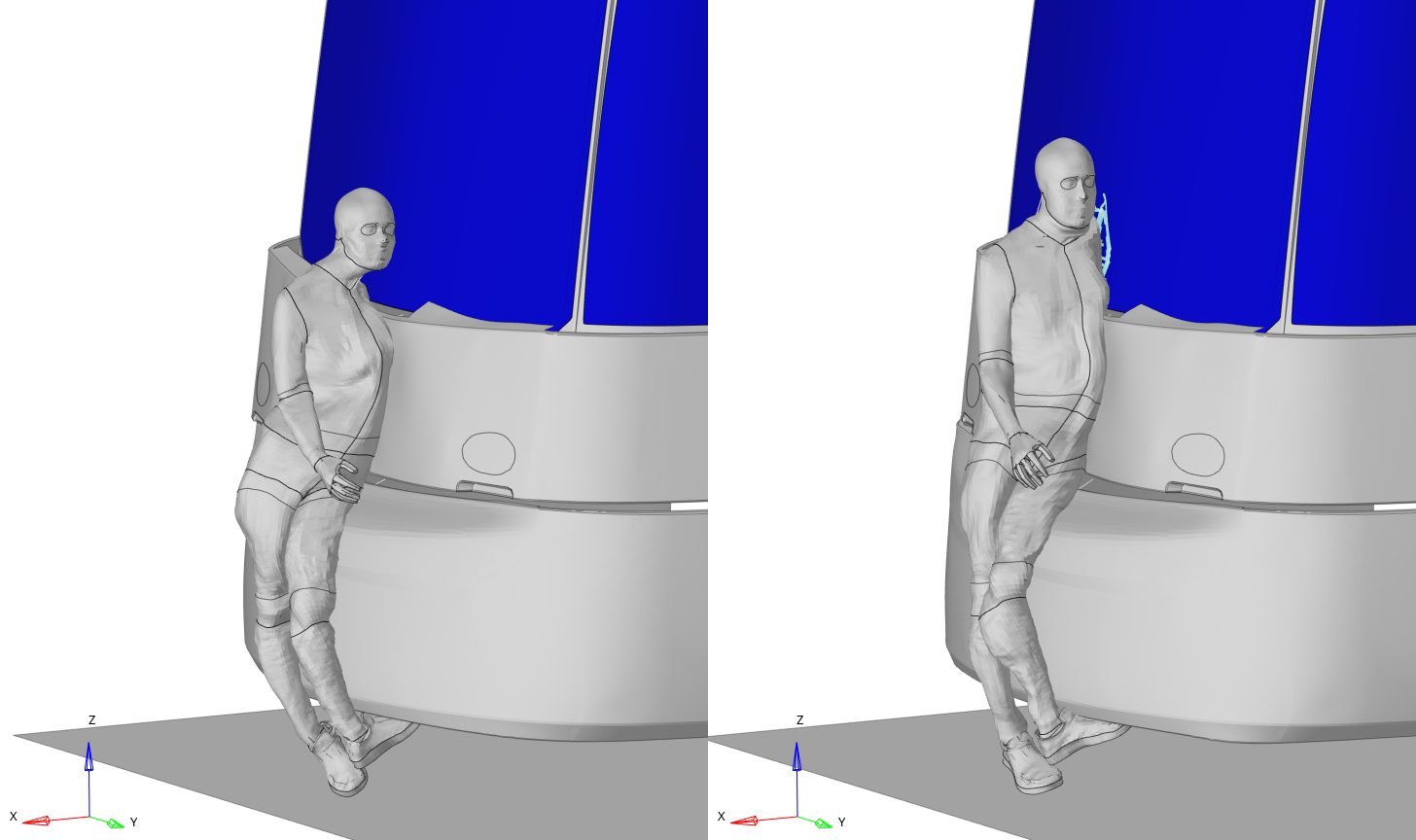 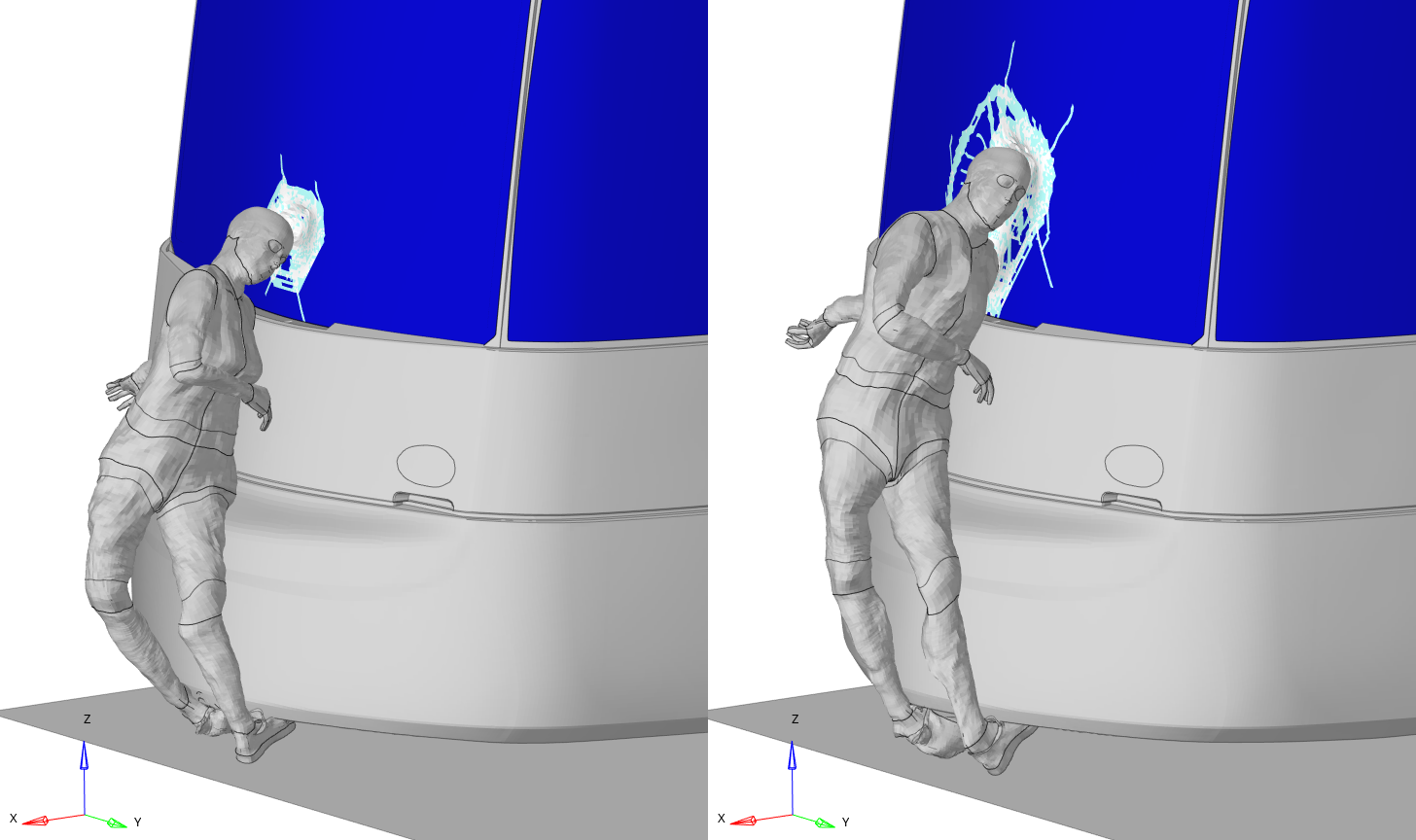 Figure 17: Centerline impact of 50F (left) and 50M (right) HBM on baseline tram front at 60ms simulation time (tram speed: 50 kph).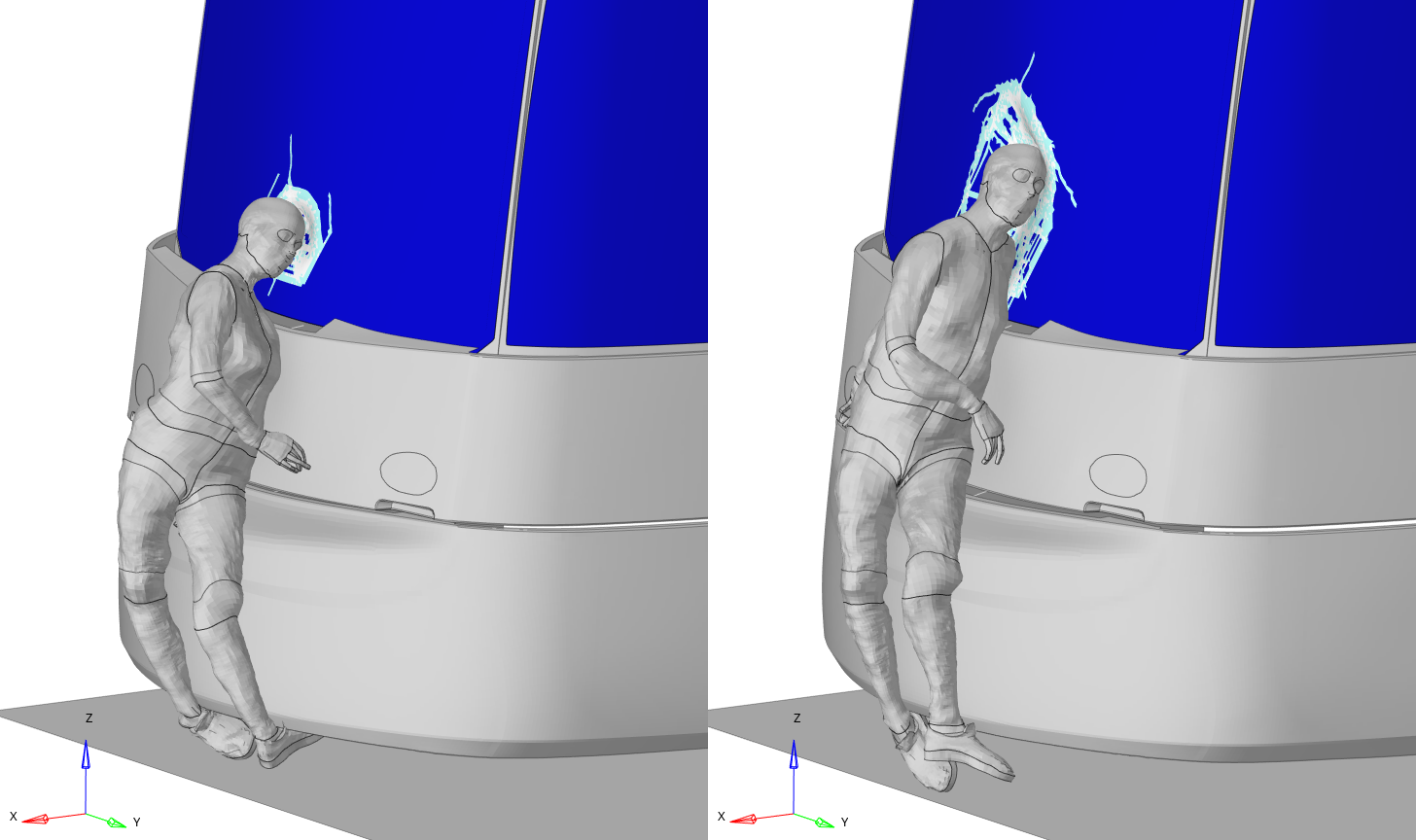 Figure 18: Centerline impact of 50F (left) and 50M (right) HBM on modified tram front at 60ms simulation time (tram speed: 50 kph).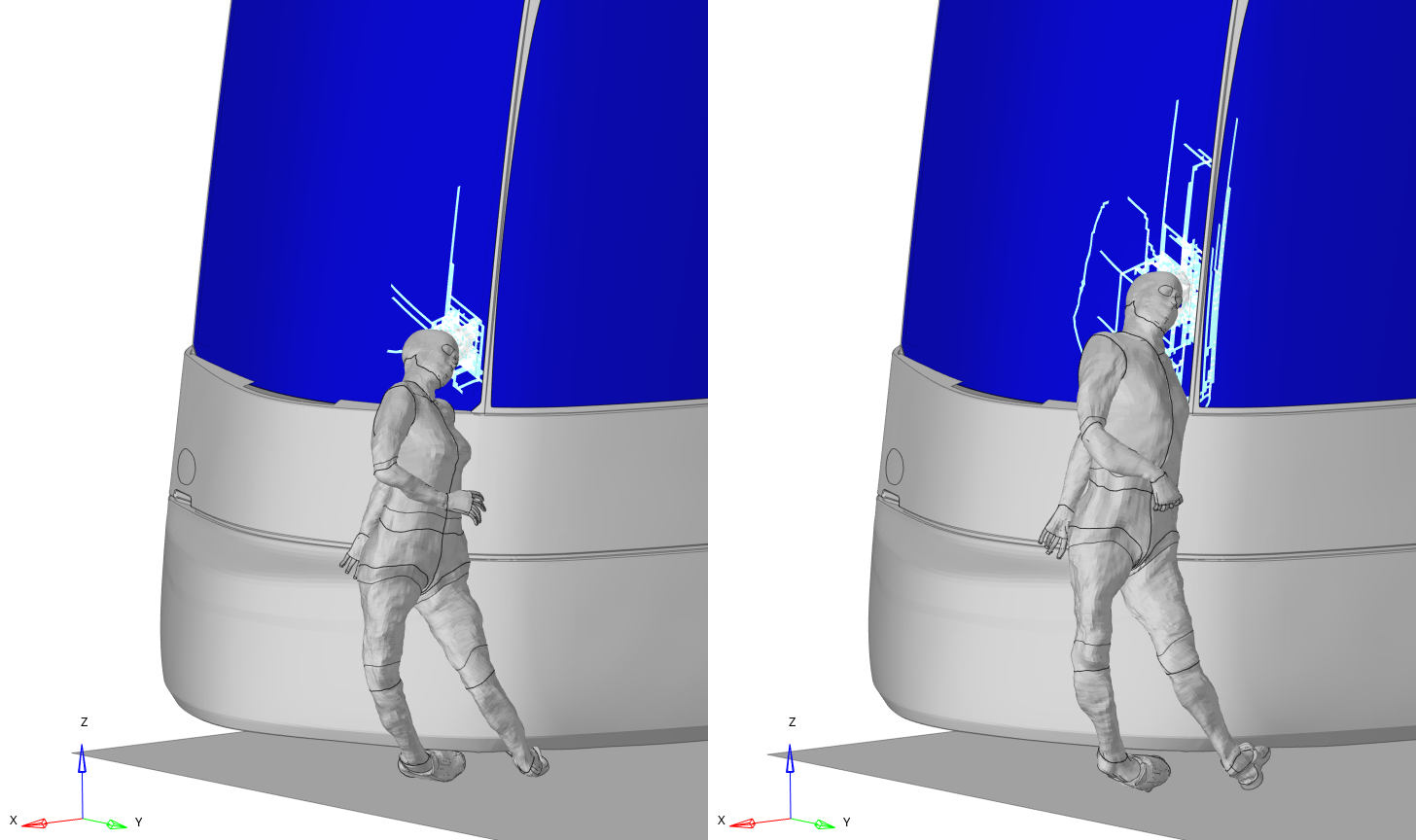 Figure 19: 25% offset impact of 50F (left) and 50M (right) HBM on baseline tram front at 60ms simulation time (tram speed: 50 kph).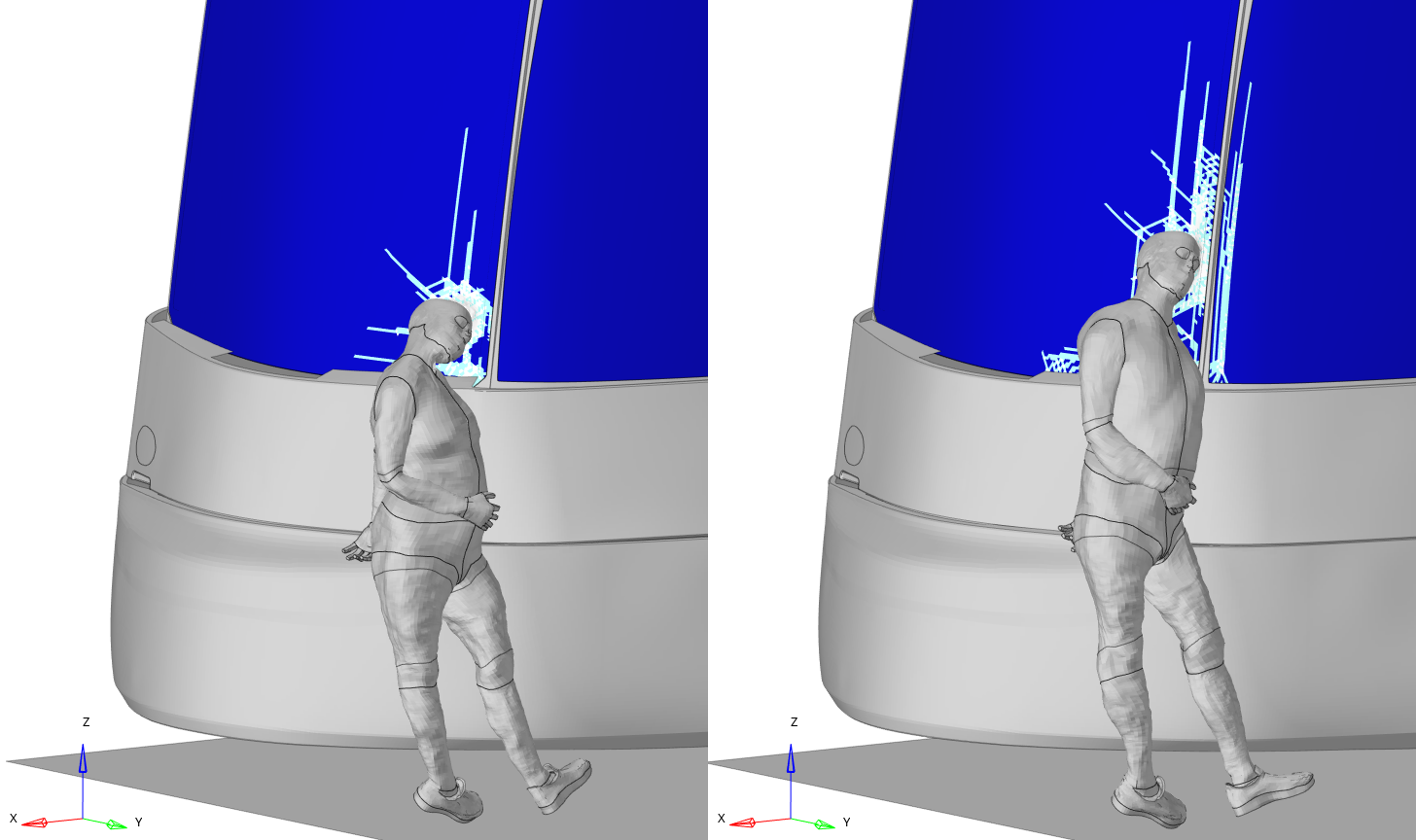 Figure 20: 25% offset impact of 50F (left) and 50M (right) HBM on modified tram front at 60ms simulation time (tram speed: 50 kph).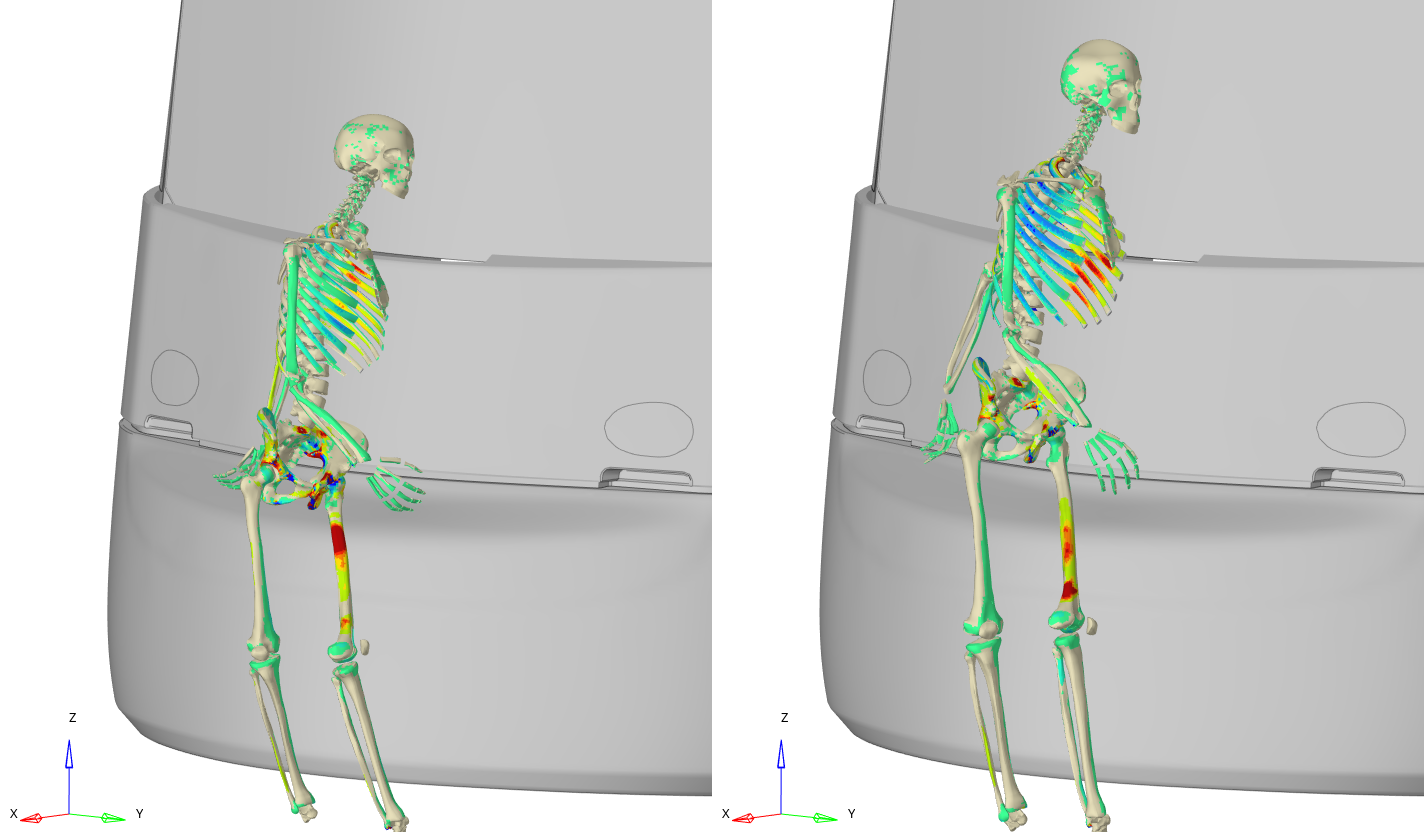 Figure 21: Centerline impact of 50F (left) and 50M (right) HBM on baseline tram front at 60ms simulation time (tram speed: 25 kph).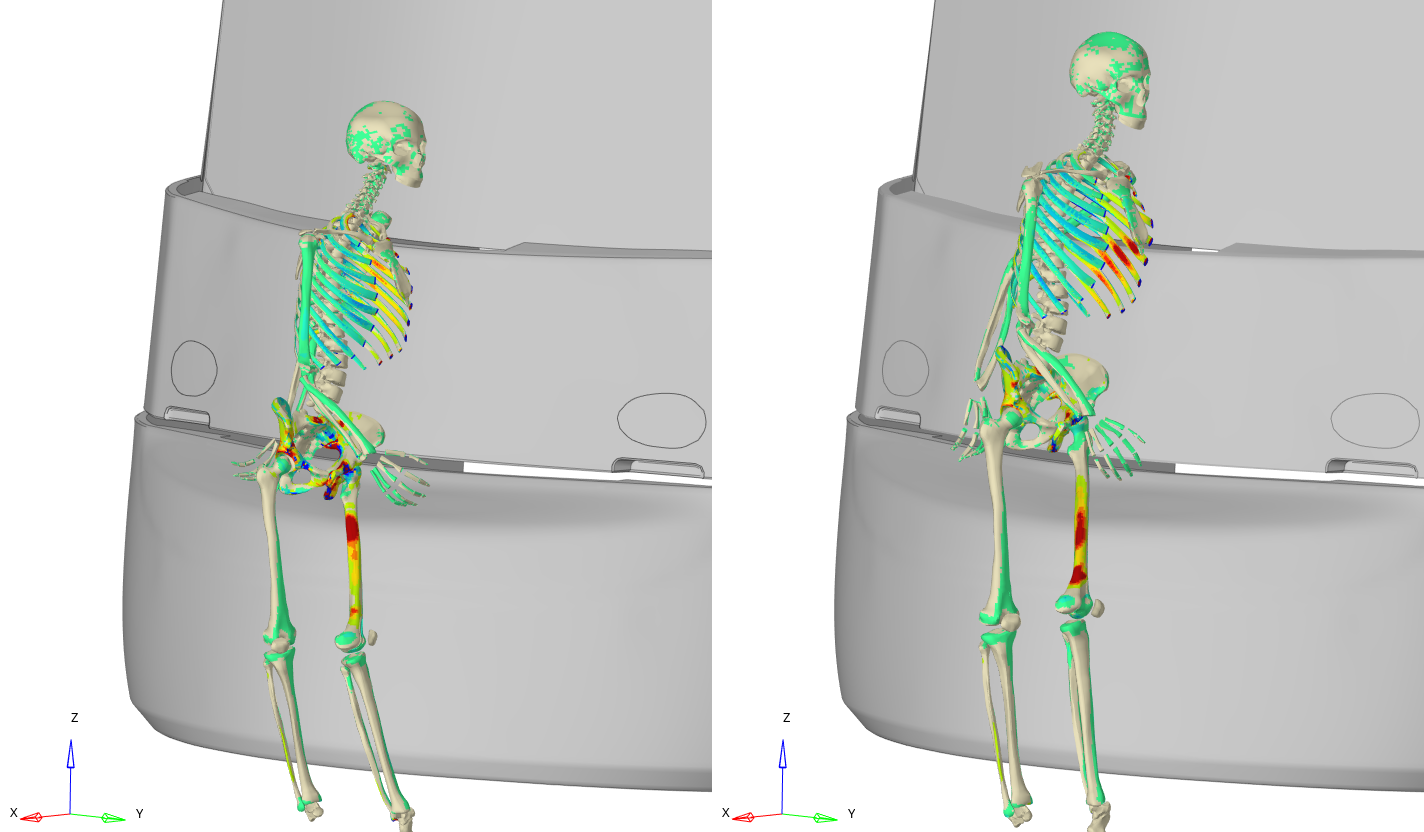 Figure 22: Centerline impact of 50F (left) and 50M (right) HBM on modified tram front at 60ms simulation time (tram speed: 25 kph).Table 1: Occurrence probability for different collision speeds of tram to pedestrian collisions based on Lackner et al. (2022)Table 2: Results of the overall injury assessment for pedestrian to tram scenarios based on the predicted injuries and the occurrence probability.Table 3: Results of the overall injury assessment for pedestrian to tram scenarios based on the predicted injuries and the occurrence probability.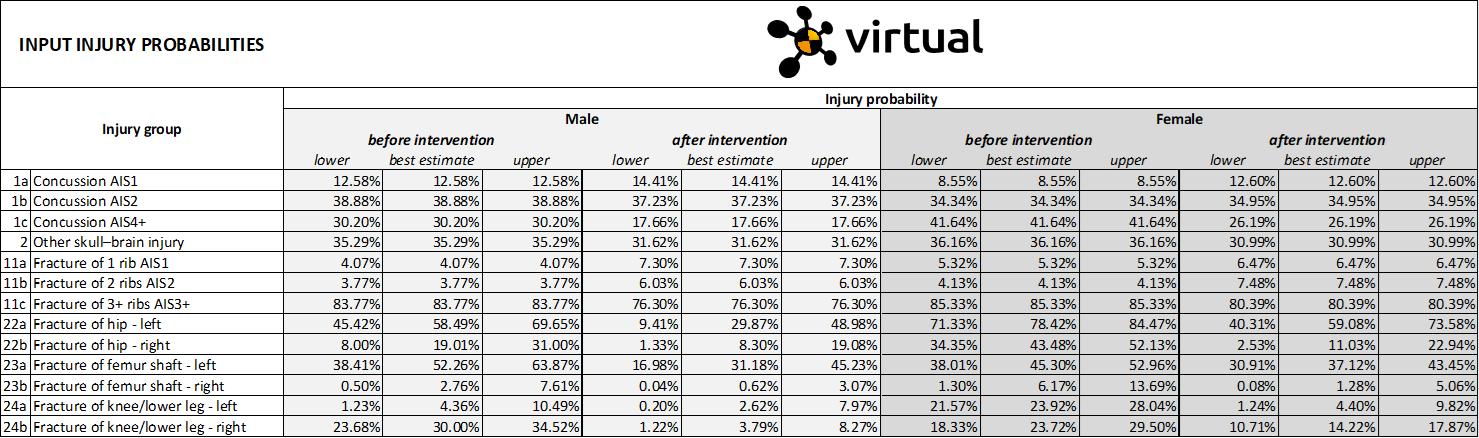 50F50M50F50M50F50M50F50M50F50M50F50M50F50M50F50MCollision speeds tram Range [km/h]Occurrence probability0 – 100.025310 – 150.080515 – 200.114920 – 250.147125 – 300.124130 – 350.0943  35 – 400.089740 – 500.303450 – 600.0207Concussion injuriesConcussion injuriesConcussion injuriesConcussion injuries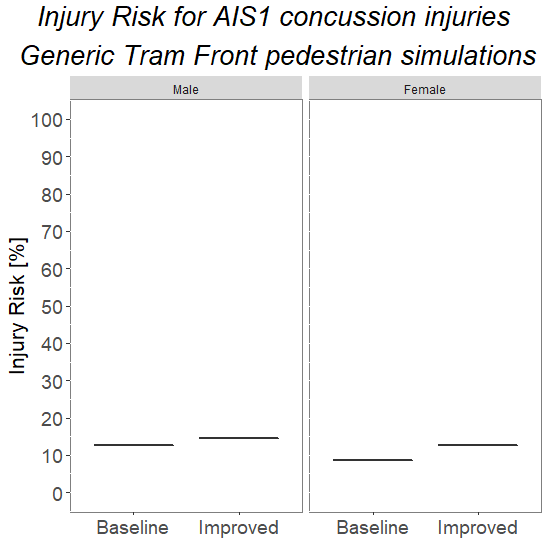 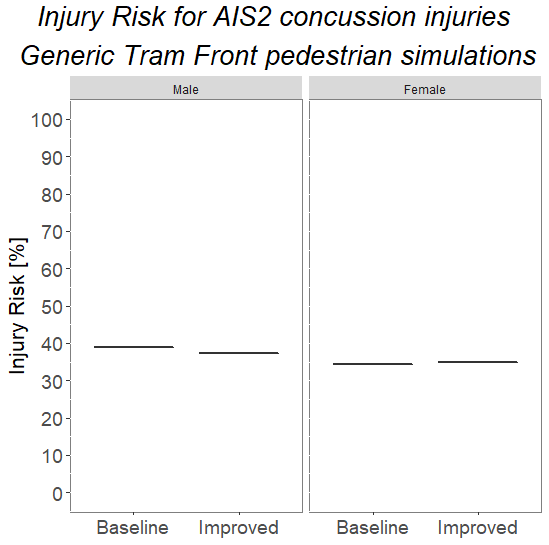 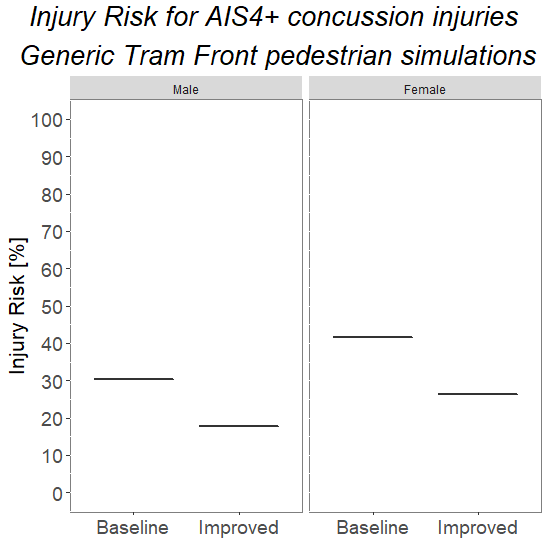 Other skull/brain injuriesOther skull/brain injuriesOther skull/brain injuriesOther skull/brain injuries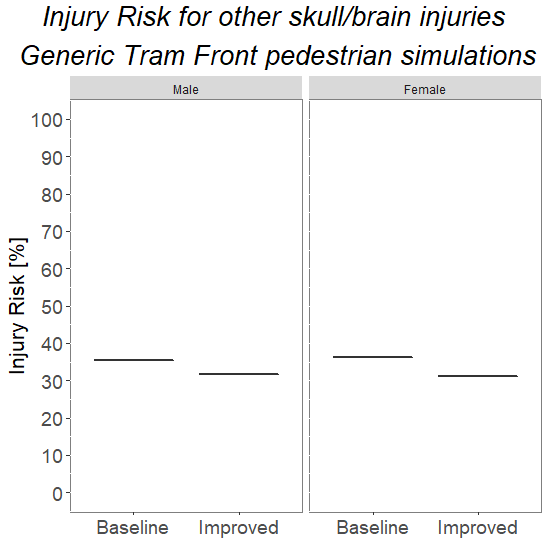 Rib injuriesRib injuriesRib injuriesRib injuries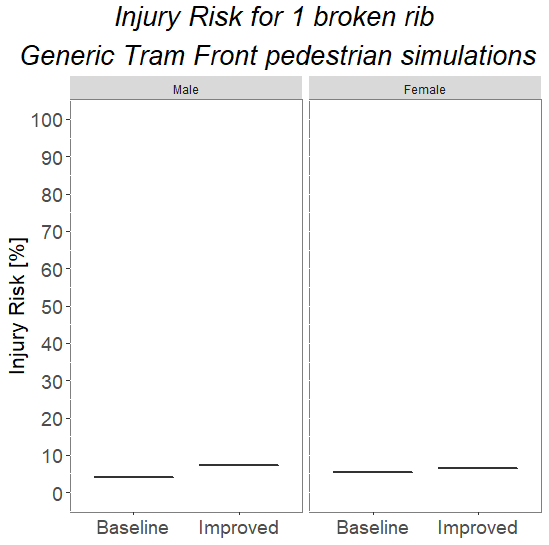 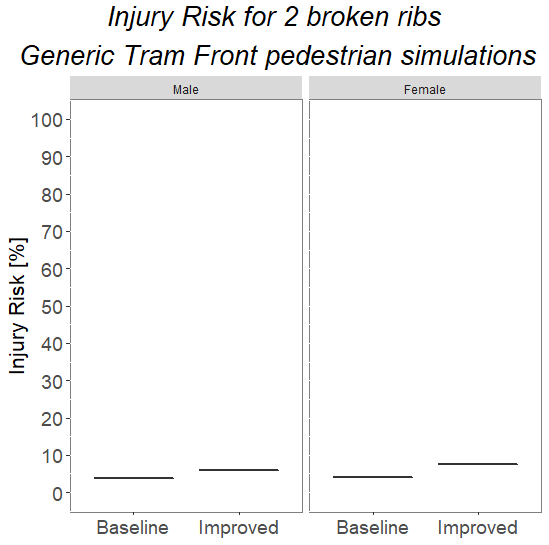 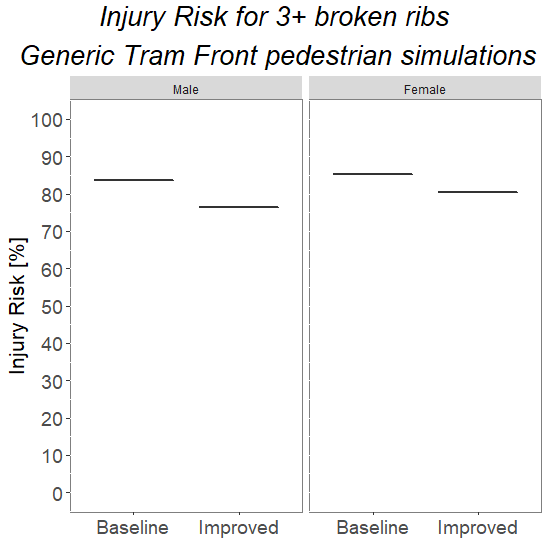 Hip injuriesHip injuriesHip injuriesHip injuries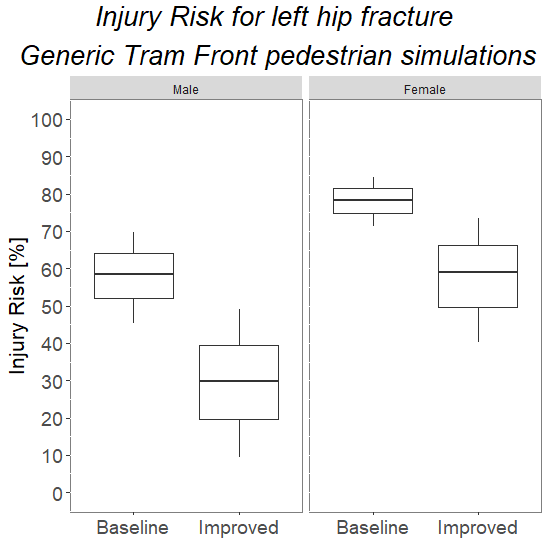 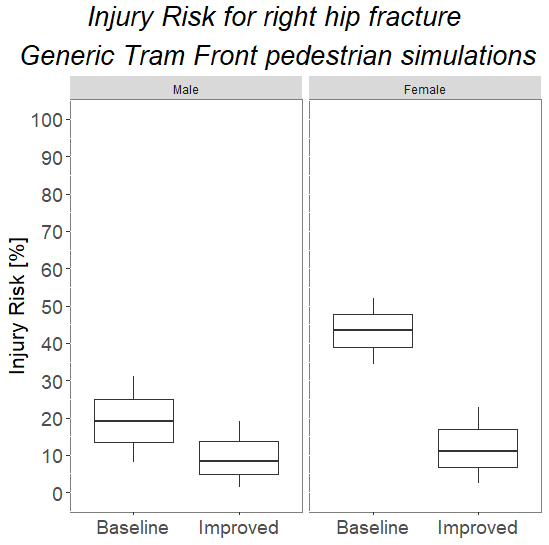 Femur injuriesFemur injuriesFemur injuriesFemur injuries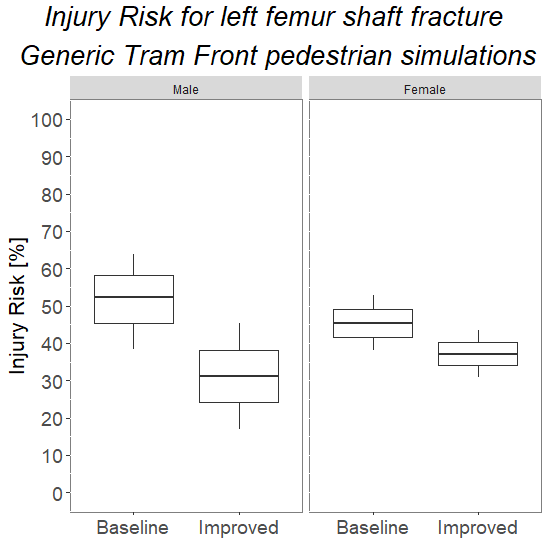 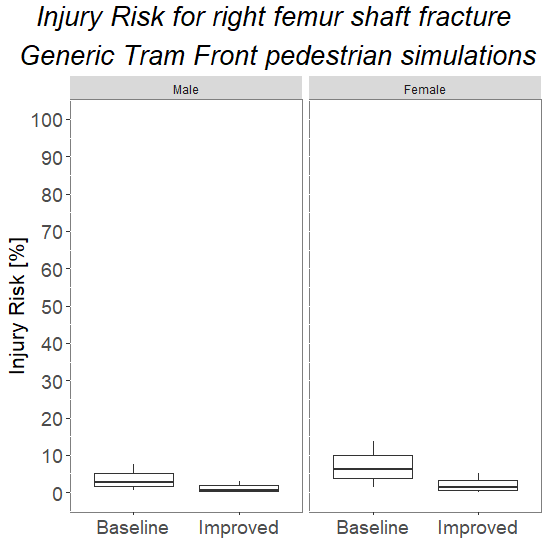 Tibia injuriesTibia injuriesTibia injuriesTibia injuries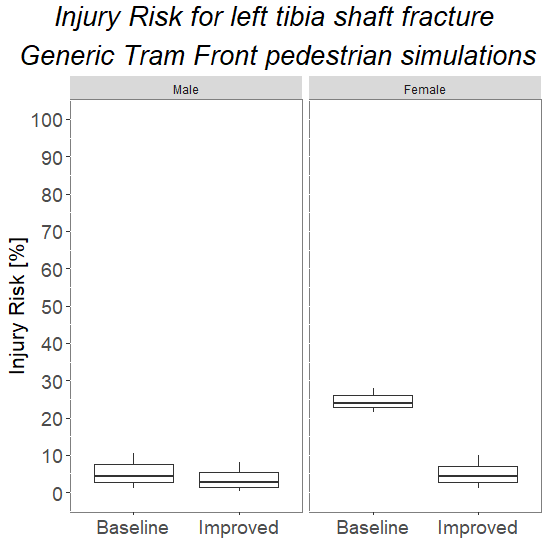 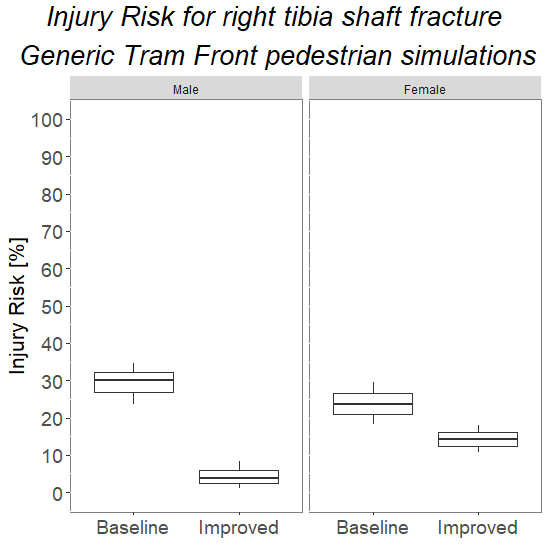 